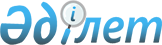 Қазақстан Республикасы Цифрлық даму, қорғаныс және аэроғарыш өнеркәсібі министрінің кейбір бұйрықтарына өзгерістер енгізу туралыҚазақстан Республикасы Индустрия және инфрақұрылымдық даму министрінің м.а. 2022 жылғы 8 шiлдедегi № 395 бұйрығы. Қазақстан Республикасының Әділет министрлігінде 2022 жылғы 11 шiлдеде № 28759 болып тіркелді
      ЗҚАИ-ның ескертпесі!
      Осы бұйрықтың қолданысқа енгізілу тәртібін 4 т. қараңыз
      БҰЙЫРАМЫН:
      1. Қазақстан Республикасы Цифрлық даму, қорғаныс және аэроғарыш өнеркәсібі министрінің кейбір бұйрықтарына мынадай өзгерістер енгізілсін:
      1) "Монтаждауды, реттеуді, жаңғыртуды, орнатуды, пайдалануды, сақтауды, жөндеуді және сервистік қызмет көрсетуді қоса алғанда, оқ-дәрілерді, қару-жарақ пен әскери техниканы, олардың қосалқы бөлшектерін, жиынтықтаушы бұйымдары мен аспаптарын, сондай-ақ арнайы материалдарды және оларды өндіруге арналған жабдықтарды әзірлеу, өндіру, жөндеу, сатып алу және өткізу жөніндегі қызметті жүзеге асыру үшін қойылатын біліктілік талаптары және оларға сәйкестікті растайтын құжаттар тiзбесін бекіту туралы" Қазақстан Республикасы Цифрлық даму, қорғаныс және аэроғарыш өнеркәсібі министрінің 2019 жылғы 24 сәуірдегі № 53/НҚ бұйрығына (Нормативтік құқықтық актілерді мемлекеттік тіркеу тізілімінде № 18594 болып тіркелген):
      көрсетілген бұйрықпен бекітілген Монтаждауды, реттеуді, жаңғыртуды, орнатуды, пайдалануды, сақтауды, жөндеуді және сервистік қызмет көрсетуді қоса алғанда, оқ-дәрілерді, қару-жарақ пен әскери техниканы, олардың қосалқы бөлшектерін, жиынтықтаушы бұйымдары мен аспаптарын, сондай-ақ арнайы материалдарды және оларды өндіруге арналған жабдықтарды әзірлеу, өндіру, жөндеу, сатып алу және өткізу жөніндегі қызметті жүзеге асыру үшін қойылатын біліктілік талаптары және оларға сәйкестікті растайтын құжаттар тiзбесі осы бұйрыққа 1-қосымшаға сәйкес редакцияда жазылсын;
      2) "Босатылатын оқ-дәрілерді, қару-жарақтарды, әскери техниканы, арнайы құралдарды құртып жіберу, кәдеге жарату, көму арқылы жою және қайта өңдеу жөніндегі қызметті жүзеге асыруға үшін біліктілік талаптарын және оларға сәйкестікті растайтын құжаттар тізбесін бекіту туралы" Қазақстан Республикасы Цифрлық даму, қорғаныс және аэроғарыш өнеркәсібі министрінің 2019 жылғы 24 сәуірдегі № 54/НҚ бұйрығына (Нормативтік құқықтық актілерді мемлекеттік тіркеу тізілімінде № 18605 болып тіркелген):
      көрсетілген бұйрықпен бекітілген Босатылатын оқ-дәрілерді, қару-жарақтарды, әскери техниканы, арнайы құралдарды құртып жіберу, кәдеге жарату, көму арқылы жою және қайта өңдеу жөніндегі қызметті жүзеге асыру үшін қойылатын біліктілік талаптарын және оларға сәйкестікті растайтын құжаттардың тізбесі осы бұйрыққа 2-қосымшаға сәйкес редакцияда жазылсын.
      2. Қазақстан Республикасы Индустрия және инфрақұрылымдық даму министрлігінің Қорғаныс өнеркәсібі кешені департаменті заңнамада белгіленген тәртіппен:
      1) осы бұйрықты Қазақстан Республикасы Әділет министрлігінде мемлекеттік тіркеуді;
      2) осы бұйрықты Қазақстан Республикасы Индустрия және инфрақұрылымдық даму министрлігінің интернет-ресурсында орналастыруды қамтамасыз етсін.
      3. Осы бұйрықтың орындалуын бақылау жетекшілік ететін Қазақстан Республикасының Индустрия және инфрақұрылымдық даму вице-министріне жүктелсін.
      4. Осы бұйрық алғашқы ресми жарияланған күнінен кейін күнтізбелік алпыс күн өткен соң қолданысқа енгізіледі.
       "Келісілді"
      Қазақстан Республикасы
      Денсаулық сақтау министрлігі
       "Келісілді"
      Қазақстан Республикасы
      Төтенше жағдайлар министрлігі
       "Келісілді"
      Қазақстан Республикасы
      Ұлттық қауіпсіздік комитеті
       "Келісілді"
      Қазақстан Республикасы
      Ұлттық экономика министрлігі
       "Келісілді"
      Қазақстан Республикасы
      Цифрлық даму, инновациялар
      және аэроғарыш өнеркәсібі
      министрлігі
       "Келісілді"
      Қазақстан Республикасы
      Ішкі істер министрлігі Монтаждауды, реттеуді, жаңғыртуды, орнатуды, пайдалануды, сақтауды, жөндеуді және сервистік қызмет көрсетуді қоса алғанда, оқ-дәрілерді, қару-жарақ пен әскери техниканы, олардың қосалқы бөлшектерін, жиынтықтаушы бұйымдары мен аспаптарын, сондай-ақ арнайы материалдарды және оларды өндіруге арналған жабдықтарды әзірлеу, өндіру, жөндеу, сатып алу және өткізу жөніндегі қызметті жүзеге асыру үшін қойылатын біліктілік талаптары және оларға сәйкестікті растайтын құжаттар тізбесі Монтаждауды, реттеуді, жаңғыртуды, орнатуды, пайдалануды, сақтауды, жөндеуді және сервистік қызмет көрсетуді қоса алғанда, оқ-дәрілерді, қару-жарақ пен әскери техниканы, олардың қосалқы бөлшектерін, жиынтықтаушы бұйымдары мен аспаптарын, сондай-ақ арнайы материалдарды және оларды өндіруге арналған жабдықтарды әзірлеу, өндіру, жөндеу, сатып алу және өткізу жөніндегі қызметті жүзеге асыру үшін қойылатын біліктілік талаптары және оларға сәйкестікті растайтын құжаттар тізбесіне мәліметтер нысаны
      1. Монтаждауды, реттеуді, жаңартуды, орнатуды, пайдалануды, сақтауды, жөндеуді және сервистік қызмет көрсетуді қоса алғанда, оқ-дәрілерді, қару-жарақ пен әскери техниканы, олардың қосалқы бөлшектерін, жиынтықтаушы бұйымдары мен аспаптарын, арнайы материалдарды, оларды өндіруге арналған жабдықтарды әзірлеу, жасау жөніндегі кіші қызмет түрі үшін мыналар:
      1) заңды тұлға басшысының немесе басшысы орынбасарының, оның ішінде филиалы басшысының немесе оның басшысы орынбасарының, сондай-ақ лицензияланатын қызмет түрімен айналысатын жеке тұлғаның жоғары техникалық білімі:
      тегі, аты, әкесінің аты (болған жағдайда) ______________________________________;
      лауазымы __________________________________________________;
      тағайындау туралы бұйрықтың нөмірі мен берілген күні ____________;
      білімі бойынша мамандығы _____________________________________;
      жоғарғы техникалық білімі туралы дипломның нөмірі мен берілген күні;
      дипломды берген жоғары оқу орнының атауы _____________________;
      2) тиісті техникалық білімі, мамандығы бойынша кемінде бір жыл жұмыс өтілі бар білікті мамандар:
      тегі, аты, әкесінің аты (болған жағдайда) _____________________________________;
      лауазымы __________________________________________________;
      тағайындау туралы бұйрықтың нөмірі мен берілген күні ____________;
      мамандығы бойынша жұмыс өтілі _______________________________;
      білімі бойынша мамандығы ____________________________________;
      жоғарғы техникалық білімі туралы дипломның нөмірі мен берілген күні _______________________________________________________________;
      дипломды берген жоғары оқу орнының атауы _____________________;
      3) мыналарды:
      арнайы өндірістік ғимаратты ___________________________________;
      жабдықтарды, стендіні, көтергіш механизмді _____________________;
      әзірленген және өндірілетін өнімді сақтау және оларға бақылау сынақтарын жүргізуге арналған арнайы жабдықталған аумақтар мен үй-жайларды ________________________________________________________;
      жұмысшы персоналды орналастыруға арналған қызметтік үй-жайларды _________________________________________________________________;
      қамтитын меншік құқығындағы қоршалған, оқшауланған, қолданыстағы нормативтерде көзделген тұрғын үйлер, қоғамдық және өндірістік объектілерден қауіпсіз қашықтықта орналасқан халықтың санитариялық-эпидемиологиялық саламаттылығы және өрт қауіпсіздігі саласындағы нормативтік құқықтық актілердің талаптарына талаптарына жауап беретін өндірістік-техникалық базасы;
      жылжымайтын мүліктің кадастрлық нөмірі (мекенжайы) _____________;
      қоршау, оқшалау, тұрғын және өндірістік объектілерінен қашықтығы туралы ақпарат, метрде _______________________________________________.
      4) пайдалану шарттарына және олар үшін белгіленген өлшеу құралдарын қамтамасыз ету туралы заңнаманың талаптарына жауап беретін өлшеу құралдары:
      өлшеу құралдары туралы ақпарат ______________________________;
      өлшеу құралдарын тексеру туралы сертификаттың нөмірі мен берілген күні ___________________________________________________________;
      5) ұйымның басшысы бекіткен әзірлеу, өндіру жұмыстарын қауіпсіз жүргізу жөніндегі нұсқаулықтар:
      ұйымның басшысы бекіткен әзірлеу, өндіру жұмыстарын қауіпсіз жүргізу жөніндегі нұсқаулықтар туралы ақпарат ______________________________;
      6) материалдарды, жартылай фабрикаттарды (әзірлемелерді), жинақтаушы бөлшектерді, дайын және жарамсыз бұйымдарды есепке алу және сақтау жөніндегі журнал:
      материалдарды, жартылай фабрикаттарды (әзірлемелерді), жинақтаушы бөлшектерді, дайын және жарамсыз бұйымдарды есепке алу және сақтау жөніндегі журнал туралы ақпарат __________________________________ болуы қажет.
      2. Монтаждауды, реттеуді, жаңартуды, орнатуды, пайдалануды, сақтауды, жөндеуді және сервистік қызмет көрсетуді қоса алғанда, оқ-дәрілерді, қару-жарақ пен әскери техниканы, олардың қосалқы бөлшектерін, жиынтықтаушы бұйымдары мен аспаптарын, арнайы материалдарды, оларды өндіруге арналған жабдықтарды жөндеу жөніндегі кіші қызмет түрі үшін мыналар:
      1) заңды тұлға басшысының немесе басшысы орынбасарының, оның ішінде филиалы басшысының немесе оның басшысы орынбасарының, сондай-ақ лицензияланатын қызмет түрімен айналысатын жеке тұлғаның жоғары техникалық білімі:
      тегі, аты, әкесінің аты (болған жағдайда) ______________________________________;
      лауазымы _____________________________________________________;
      тағайындау туралы бұйрықтың нөмірі мен берілген күні _____________;
      білімі бойынша мамандығы ____________________________________;
      жоғарғы техникалық білімі туралы дипломның нөмірі мен берілген күні _______________________________________________________________;
      дипломды берген жоғары оқу орнының атауы _____________________;
      2) тиісті техникалық білімі, мамандығы бойынша кемінде бір жыл жұмыс өтілі бар білікті мамандар:
      тегі, аты, әкесінің аты(болған жағдайда) ______________________________________;
      лауазымы ___________________________________________________;
      тағайындау туралы бұйрықтың нөмірі мен берілген күні ______________;
      мамандығы бойынша жұмыс өтілі ________________________________;
      білімі бойынша мамандығы _____________________________________;
      жоғарғы техникалық білімі туралы дипломның нөмірі мен берілген күні ______________________________________________________________;
      дипломды берген жоғары оқу орнының атауы _____________________;
      3) мыналарды:
      арнайы өндірістік ғимаратты, ангар _______________________________;
      жабдықтарды, стендіні, көтергіш механизмді ______________________;
      жөндеу жүргізілгеннен кейін өнімді сақтау және оларға бақылау сынақтарын жүргізуге арналған арнайы жабдықталған аумақтар мен үй-жайларды _______________________________________________________;
      жұмысшы персоналды орналастыруға арналған қызметтік үй-жайларды ________________________________________________________________;
      қамтитын меншік құқығындағы қоршалған, оқшауланған, қолданыстағы нормативтерде көзделген тұрғын үйлер, қоғамдық және өндірістік объектілерден қауіпсіз қашықтықта орналасқан халықтың санитариялық-эпидемиологиялық саламаттылығы және өрт қауіпсіздігі саласындағы нормативтік құқықтық актілердің талаптарына жауап беретін өндірістік-техникалық базасы;
      жылжымайтын мүліктің кадастрлық нөмірі (мекенжайы) _____________;
      қоршау, оқшаулау, тұрғын үй және өндірістік объектілерінен қашықтығы туралы ақпарат, метрде ____________________________________________.
      4) пайдалану шарттарына және олар үшін белгіленген өлшеу құралдарын қамтамасыз ету туралы заңнаманың талаптарына жауап беретін өлшеу құралдары:
      өлшеу құралдары туралы ақпарат _______________________________;
      өлшеу құралдарын тексеру туралы сертификаттың нөмірі мен берілген күні ____________________________________________________________;
      5) материалдарды, жартылай фабрикаттарды (әзірлемелерді), жинақтаушы бөлшектерді, дайын және жарамсыз бұйымдарды есепке алу және сақтау жөніндегі журнал:
      материалдарды, жартылай фабрикаттарды (әзірлемелерді), жинақтаушы бөлшектерді, дайын және жарамсыз бұйымдарды есепке алу және сақтау жөніндегі журнал туралы ақпарат ___________________________________;
      6) ұйымның басшысы бекіткен әзірлеу, өндіру жұмыстарын қауіпсіз жүргізу жөніндегі нұсқаулықтар:
      ұйымның басшысы бекіткен әзірлеу, өндіру жұмыстарын қауіпсіз жүргізу жөніндегі нұсқаулық туралы ақпарат ________________________________ болуы қажет.
      3. Монтаждауды, реттеуді, жаңартуды, орнатуды, пайдалануды, сақтауды, жөндеуді және сервистік қызмет көрсетуді қоса алғанда, оқ-дәрілерді, қару-жарақ пен әскери техниканы, олардың қосалқы бөлшектерін, жиынтықтаушы бұйымдары мен аспаптарын, арнайы материалдарды, оларды өндіруге арналған жабдықтарды жөндеу жөніндегі кіші қызмет түрі үшін мыналар:
      1) заңды тұлға басшысының немесе басшысы орынбасарының, оның ішінде филиалы басшысының немесе оның басшысы орынбасарының, сондай-ақ лицензияланатын қызмет түрімен айналысатын жеке тұлғаның жоғары техникалық білімі:
      тегі, аты, әкесінің аты (болған жағдайда) ______________________________________;
      лауазымы ___________________________________________________;
      тағайындау туралы бұйрықтың нөмірі мен берілген күні _____________;
      білімі бойынша мамандығы _____________________________________;
      жоғарғы техникалық білімі туралы дипломның нөмірі мен берілген күні _________________________________________________________________;
      дипломды берген жоғары оқу орнының атауы ______________________;
      2) тиісті техникалық білімі, мамандығы бойынша кемінде бір жыл жұмыс өтілі бар білікті мамандар:
      тегі, аты, әкесінің аты (болған жағдайда) _______________________________________;
      лауазымы ___________________________________________________;
      тағайындау туралы бұйрықтың нөмірі мен берілген күні ____________;
      мамандығы бойынша жұмыс өтілі _______________________________;
      білімі бойынша мамандығы ____________________________________;
      жоғарғы техникалық білімі туралы дипломның нөмірі мен берілген күні __________________________________________________________________;
      дипломды берген жоғары оқу орнының атауы _____________________;
      3) оқ-дәрілерді, қару-жарақ пен әскери техниканы, олардың қосалқы бөлшектерін, жинақтаушы бұйымдары мен аспаптарын, жабдықтарын сақтауға арналған, қоршалған, оқшауланған, қолданыстағы нормативтерде көзделген тұрғын үйлер, қоғамдық және өндірістік объектілерден қауіпсіз қашықтықта орналасқан, меншік құқығындағы арнайы жабдықталған, халықтың санитариялық-эпидемиологиялық саламаттылығы және өрт қауіпсіздігі саласындағы нормативтік құқықтық актілердің талаптарына жауап беретін қойма:
      жылжымайтын мүліктің кадастрлық нөмірі (мекенжайы) _____________;
      қоршау, оқшаулау, тұрғын үй және өндірістік объектілерінен қашықтығы туралы ақпарат, метрде _____________________________________________;
      4) монтаждауды, реттеуді, жаңғыртуды, орнатуды, пайдалануды, сақтауды, жөндеуді және сервистік қызмет көрсетуді қоса алғанда, оқ-дәрілерді, қару-жарақ пен әскери техниканы, олардың қосалқы бөлшектерін, жиынтықтаушы бұйымдары мен аспаптарын, сондай-ақ арнайы материалдарды, оларды өндіруге арналған жабдықтарды есепке алу және сақтау жөніндегі журнал:
      монтаждауды, реттеуді, жаңғыртуды, орнатуды, пайдалануды, сақтауды, жөндеуді және сервистік қызмет көрсетуді қоса алғанда, оқ-дәрілерді, қару-жарақ пен әскери техниканы, олардың қосалқы бөлшектерін, жиынтықтаушы бұйымдары мен аспаптарын, сондай-ақ арнайы материалдарды, оларды өндіруге арналған жабдықтарды есепке алу және сақтау жөніндегі журналдың бар-жоғы туралы ақпарат ________________________________ болуы қажет. Монтаждауды, реттеуді, жаңартуды, орнатуды, пайдалануды, сақтауды, жөндеуді және сервистік қызмет көрсетуді қоса алғанда, оқ-дәрілерді, қару-жарақ пен әскери техниканы, олардың қосалқы бөлшектерін, жиынтықтаушы бұйымдары мен аспаптарын, арнайы материалдарды, оларды өндіруге арналған жабдықтарды әзірлеу, жасау жөніндегі кіші қызмет түрі үшін ____ жылға арналған  ЖОСПАР-КЕСТЕ Монтаждауды, реттеуді, жаңартуды, орнатуды, пайдалануды, сақтауды, жөндеуді және сервистік қызмет көрсетуді қоса алғанда, оқ-дәрілерді, қару-жарақ пен әскери техниканы, олардың қосалқы бөлшектерін, жиынтықтаушы бұйымдары мен аспаптарын, арнайы материалдарды, оларды өндіруге арналған жабдықтарды жөндеу жөніндегі кіші қызмет түрі үшін ____ жылға арналған  ЖОСПАР-КЕСТЕ Монтаждауды, реттеуді, жаңартуды, орнатуды, пайдалануды, сақтауды, жөндеуді және сервистік қызмет көрсетуді қоса алғанда, оқ-дәрілерді, қару-жарақ пен әскери техниканы, олардың қосалқы бөлшектерін, жиынтықтаушы бұйымдары мен аспаптарын, арнайы материалдарды, оларды өндіруге арналған жабдықтарды сатып алу және өткізу жөніндегі кіші қызмет түрі үшін ____ жылға арналған  ЖОСПАР-КЕСТЕ Босатылатын оқ-дәрілерді, қару-жарақтарды, әскери техниканы, арнаулы құралдарды құртып жіберу, кәдеге жарату, көму арқылы жою және қайта өңдеу жөніндегі қызметті жүзеге асыру үшін қойылатын біліктілік талаптары және оларға сәйкестікті растайтын құжаттар тізбесі Босатылатын оқ-дәрілерді, қару-жарақтарды, әскери техниканы, арнаулы құралдарды құртып жіберу, кәдеге жарату, көму арқылы жою және қайта өңдеу жөніндегі қызметті жүзеге асыру үшін қойылатын біліктілік талаптары және оларға сәйкестікті растайтын құжаттар тізбесіне мәліметтер нысаны
      1. Босатылатын оқ-дәрілерді құртып жіберу, кәдеге жарату, көму арқылы жою және қайта өңдеу жөніндегі қызметтің кіші түрі үшін мыналар:
      1) заңды тұлғаның басшысы немесе оның орынбасары, оның ішінде оның филиалының басшысы немесе оның орынбасары, сондай-ақ лицензияланатын қызмет түрін жүзеге асыратын жеке тұлға үшін жоғары техникалық білімі:
      тегі, аты, әкесінің аты (болған жағдайда) __________________________________;
      лауазымы ___________________________________________________________;
      тағайындау туралы бұйрықтың нөмірі мен күні _____________________________;
      білімі бойынша мамандығы _____________________________________________;
      жоғары техникалық білімі туралы дипломның нөмірі мен берілген күні ________;
      дипломды берген жоғары оқу орнының атауы _____________________________;
      2) тиісті техникалық білімі, мамандығы бойынша кемінде бір жыл жұмыс өтілі бар білікті мамандар:
      тегі, аты, әкесінің аты (болған жағдайда)___________________________________;
      лауазымы ___________________________________________________________;
      тағайындау туралы бұйрықтың нөмірі мен күні _____________________________;
      мамандығы бойынша жұмыс өтілі ________________________________________;
      білімі бойынша мамандығы _____________________________________________;
      техникалық білімі туралы дипломның нөмірі мен берілген күні _______________;
      дипломды берген оқу орнының атауы ____________________________________;
      3) қоршалған, оқшауланған, қолданыстағы нормативтерде көзделген тұрғын үйлер мен өндірістік объектілерден қауіпсіз қашықтықта орналасқан, халықтың санитариялық-эпидемиологиялық саламаттылығы және өрт қауіпсіздігі саласындағы нормативтік құқықтық актілердің талаптарына жауап беретін және мыналарды қамтитын меншік құқығындағы (стационарлық және (немесе) ұтқыр), өндірістік-техникалық базаны:
      мамандандырылған өндірістік ғимаратты, құрылысты және (немесе) контейнерлік типтегі ұтқыр модульді, көтергіш механизмді, жабдықты __________________________;
      босатылатын оқ-дәрілер мен олардың құрамдастарын сақтауға арналған жай тартқышы бар контурлы найзағайдан қорғау жүйесімен жабдықталған арнайы жабдықталған қойманы _____________________________________;
      босатылатын оқ-дәрілердің қалдықтарын және өңделген материалдарын сұрыптауға, кесуге, пакеттерге салуға арналған жабдықтар мен құрал-саймандары бар үй-жайды немесе арнайы алаңды ___________________________________________________________;
      жұмыс істейтін персоналды орналастыруға арналған қызметтік үй-жайды ________________________________________________________________________;
      жылжымайтын мүліктің кадастрлық нөмірі (мекенжайы) ____________________;
      контейнерлік типтегі ұтқыр модульдің, жабдықтың, көтеру механизмінің, қоршаудың, оқшаулаудың болуы, тұрғын және өндірістік объектілерден метр арақашықтығы туралы ақпарат _________________________________________________________________;
      4) пайдалану шарттарына және оларға белгіленген өлшем бірлігін, оның ішінде радиацияны өлшеу құралдарын қамтамасыз ету туралы заңнаманың талаптарына сәйкес келетін өлшеу құралдары:
      өлшеу құралдарының болуы туралы ақпарат ______________________________;
      өлшеу құралдарын тексеру туралы сертификаттың нөмірі мен күні _____________________________________________________;
      5) ұйымның басшысы бекіткен персоналға қауіпсіздік техникасын оқыту жөніндегі және босатылатын оқ-дәрілерді жою (құрту, кәдеге жарату, көму) және өңдеу жөніндегі жұмысты ұйымдастыру тәртібі туралы нұсқаулықтар:
      ұйымның басшысы бекіткен персоналға қауіпсіздік техникасын оқыту жөніндегі және босатылатын оқ-дәрілерді жою (құрту, кәдеге жарату, көму) және өңдеу жөніндегі жұмысты ұйымдастыру тәртібі туралы нұсқаулықтардың болуы туралы ақпарат _____________________________________________;
      6) кәдеге жаратылған босатылатын оқ-дәрілердің материалдарын, жиынтықтаушы бөлшектерін, бұйымдарын есепке алу және сақтау жөніндегі журнал:
      кәдеге жаратылған босатылатын оқ-дәрілердің материалдарын, жиынтықтаушы бөлшектерін, бұйымдарын есепке алу және сақтау жөніндегі журналдың болуы туралы ақпарат ___________________________________ болуы қажет.
      2. Босатылатын қару-жарақтарды, әскери техниканы, арнайы құралдарды құртып жіберу, кәдеге жарату, көму арқылы жою және қайта өңдеу жөніндегі кіші қызмет түрі үшін мыналар:
      1) заңды тұлға басшысы немесе оның орынбасары, оның ішінде оның филиалы басшысы немесе оның орынбасары, сондай-ақ лицензияланатын қызмет түрін жүзеге асыратын жеке тұлға үшін жоғары техникалық білімі:
      тегі, аты, әкесінің аты (болған жағдайда) ___________________________________;
      лауазымы _____________________________________________________________;
      тағайындау туралы бұйрықтың нөмірі мен күні _____________________________;
      білімі бойынша мамандығы _____________________________________________;
      жоғары техникалық білімі туралы дипломның нөмірі мен берілген күні _________;
      дипломды берген жоғары оқу орнының атауы ______________________________;
      2) тиісті техникалық білімі, мамандығы бойынша кемінде бір жыл жұмыс өтілі бар білікті мамандар:
      тегі, аты, әкесінің аты (болған жағдайда) ___________________________________;
      лауазымы ____________________________________________________________;
      тағайындау туралы бұйрықтың нөмірі мен күні _____________________________;
      мамандығы бойынша жұмыс өтілі ________________________________________;
      білімі бойынша мамандығы ______________________________________________;
      техникалық білімі туралы дипломның нөмірі мен берілген күні _______________;
      дипломды берген оқу орнының атауы ____________________________________;
      3) қоршалған, оқшауланған, қолданыстағы нормативтерде көзделген тұрғын үйлер мен өндірістік объектілерден қауіпсіз қашықтықта орналасқан, халықтың санитариялық-эпидемиологиялық саламаттылығы және өрт қауіпсіздігі саласындағы нормативтік құқықтық актілердің талаптарына жауап беретін және мыналарды қамтитын жеке меншік құқығындағы) өндірістік-техникалық базаны:
      мамандандырылған өндірістік ғимаратты, құрылысты, көтергіш механизмді, жабдықты _________________________________________________________________;
      босатылатын қару-жарақты, әскери техниканы, арнайы құралдарды сақтауға арналған арнайы жабдықталған қойманы _______________________________________________;
      босатылатын қару-жарақтардың, әскери техниканың, арнайы құралдардың қалдықтарын және өңделген материалдарын сұрыптауға, кесуге, пакеттерге салуға арналған жабдықтар мен құрал-саймандар бар үй-жайды немесе арнайы алаңды _____________________________________________;
      жұмыс істейтін персоналды орналастыруға арналған қызметтік үй-жайды
      _______________________________________________________;
      жылжымайтын мүліктің кадастрлық нөмірі (мекенжайы) ______________________;
      жабдықтың, көтеру механизмінің, қоршаудың, оқшаулаудың болуы, тұрғын және өндірістік объектілерден метр арақашықтығы туралы ақпарат ______________________;
      4) пайдалану шарттарына және оларға белгіленген өлшем бірлігін қамтамасыз ету туралы заңнама талаптарына сәйкес келетін өлшеу құралдары:
      өлшеу құралдарының болуы туралы ақпарат ______________________________;
      өлшеу құралын тексеру туралы сертификаттың нөмірі мен күні _________________;
      5) ұйымның басшысы бекіткен персоналға қауіпсіздік техникасын оқыту жөніндегі және босатылатын қару-жарақтарды, әскери техниканы, арнайы құралдарды жою (құрту, кәдеге жарату, көму) жөніндегі жұмысты ұйымдастыру тәртібі туралы нұсқаулықтар:
      ұйымның басшысы бекіткен персоналға қауіпсіздік техникасын оқыту жөніндегі және босатылатын қару-жарақтарды, әскери техниканы, арнайы құралдарды жою (құрту, кәдеге жарату, көму) жөніндегі жұмысты ұйымдастыру тәртібі туралы нұсқаулықтардың болуы туралы ақпарат ___________________________________________________________;
      6) кәдеге жаратылған босатылатын қару-жарақтардың, әскери техниканың, арнайы құралдардың материалдарын, жиынтықтаушы бөлшектерін, бұйымдарын есепке алу және сақтау жөніндегі журнал:
      кәдеге жаратылған босатылатын қару-жарақтардың, әскери техниканың, арнайы құралдардың материалдарын, жиынтықтаушы бөлшектерін, бұйымдарын есепке алу және сақтау жөніндегі журналдың болуы туралы ақпарат ______________________________ болуы қажет. Босатылатын оқ-дәрілерді құртып жіберу, кәдеге жарату, көму арқылы жою және қайта өңдеу жөніндегі кіші қызмет түрі үшін ____ жылға арналған  ЖОСПАР-КЕСТЕ Босатылатын қару-жарақтарды, әскери техниканы, арнайы құралдарды құртып жіберу, кәдеге жарату, көму арқылы жою және қайта өңдеу жөніндегі кіші қызмет түрі үшін ____ жылға арналған  ЖОСПАР-КЕСТЕ
					© 2012. Қазақстан Республикасы Әділет министрлігінің «Қазақстан Республикасының Заңнама және құқықтық ақпарат институты» ШЖҚ РМК
				
      Қазақстан Республикасы Индустрия және инфрақұрылымдық даму министрінің міндетін атқарушы 

М. Карабаев
Қазақстан Республикасы
Индустрия және
инфрақұрылымдық
даму министрінің
міндетін атқарушының
2022 жылғы 8 шілдедегі
№ 395 Бұйрыққа
1-қосымшаҚазақстан Республикасы
Цифрлық даму, қорғаныс
және аэроғарыш
өнеркәсібі министрінің
2019 жылғы 24 сәуірдегі
№ 53/НҚ бұйрығымен
бекітілген
Р/с №
Біліктілік талаптары мыналардың болуын қамтиды
Біліктілік талаптарына сәйкестікті растайтын құжаттар
Ескертпе
1
2
3
4
1. Монтаждауды, реттеуді, жаңартуды, орнатуды, пайдалануды, сақтауды, жөндеуді және сервистік қызмет көрсетуді қоса алғанда, оқ-дәрілерді, қару-жарақ пен әскери техниканы, олардың қосалқы бөлшектерін, жиынтықтаушы бұйымдары мен аспаптарын, арнайы материалдарды, оларды өндіруге арналған жабдықтарды әзірлеу, жасау жөніндегі кіші қызмет түрі үшін
1. Монтаждауды, реттеуді, жаңартуды, орнатуды, пайдалануды, сақтауды, жөндеуді және сервистік қызмет көрсетуді қоса алғанда, оқ-дәрілерді, қару-жарақ пен әскери техниканы, олардың қосалқы бөлшектерін, жиынтықтаушы бұйымдары мен аспаптарын, арнайы материалдарды, оларды өндіруге арналған жабдықтарды әзірлеу, жасау жөніндегі кіші қызмет түрі үшін
1. Монтаждауды, реттеуді, жаңартуды, орнатуды, пайдалануды, сақтауды, жөндеуді және сервистік қызмет көрсетуді қоса алғанда, оқ-дәрілерді, қару-жарақ пен әскери техниканы, олардың қосалқы бөлшектерін, жиынтықтаушы бұйымдары мен аспаптарын, арнайы материалдарды, оларды өндіруге арналған жабдықтарды әзірлеу, жасау жөніндегі кіші қызмет түрі үшін
1. Монтаждауды, реттеуді, жаңартуды, орнатуды, пайдалануды, сақтауды, жөндеуді және сервистік қызмет көрсетуді қоса алғанда, оқ-дәрілерді, қару-жарақ пен әскери техниканы, олардың қосалқы бөлшектерін, жиынтықтаушы бұйымдары мен аспаптарын, арнайы материалдарды, оларды өндіруге арналған жабдықтарды әзірлеу, жасау жөніндегі кіші қызмет түрі үшін
1
заңды тұлға басшысының немесе оның басшысы орынбасарының, оның ішінде оның филиалы басшысының немесе оның басшысы орынбасарының, сондай-ақ лицензияланатын қызмет түрімен айналысатын жеке тұлғаның жоғары техникалық білімі
монтаждауды, реттеуді, жаңғыртуды, орнатуды, пайдалануды, сақтауды, жөндеуді және сервистік қызмет көрсетуді қоса алғанда, оқ-дәрілерді, қару-жарақ пен әскери техниканы, олардың қосалқы бөлшектерін, жиынтықтаушы бұйымдары мен аспаптарын, сондай-ақ арнайы материалдарды және оларды өндіруге арналған жабдықтарды әзірлеу, өндіру, жөндеу, сатып алу және өткізу жөніндегі қызметті жүзеге асыру үшін қойылатын біліктілік талаптары және оларға сәйкестікті растайтын құжаттар тізбесіне 1-қосымшаға сәйкес мәліметтер нысаны
2
тиісті техникалық білімі, мамандығы бойынша кемінде бір жыл жұмыс өтілі бар білікті мамандар
монтаждауды, реттеуді, жаңғыртуды, орнатуды, пайдалануды, сақтауды, жөндеуді және сервистік қызмет көрсетуді қоса алғанда, оқ-дәрілерді, қару-жарақ пен әскери техниканы, олардың қосалқы бөлшектерін, жиынтықтаушы бұйымдары мен аспаптарын, сондай-ақ арнайы материалдарды және оларды өндіруге арналған жабдықтарды әзірлеу, өндіру, жөндеу, сатып алу және өткізу жөніндегі қызметті жүзеге асыру үшін қойылатын біліктілік талаптары және оларға сәйкестікті растайтын құжаттар тізбесіне 1-қосымшаға сәйкес мәліметтер нысаны 
3
қызметтің көрсетілген кіші түріне қатысты әзірлеу және өндіру мәселелері жөніндегі нормативтік-техникалық құжаттар жиынтығы түріндегі ғылыми база
нормативтік-техникалық құжаттар
құжаттың көшірмесі
4
мыналарды:
арнайы өндірістік ғимаратты; жабдықтарды, стендіні, көтергіш механизмді; әзірленген және өндірілетін өнімді сақтау және оларға бақылау сынақтарын жүргізуге арналған арнайы жабдықталған аумақтар мен үй-жайларды; жұмысшы персоналды орналастыруға арналған қызметтік үй-жайларды қамтитын меншік құқығындағы (белгіленген капиталына мемлекет жүз пайыз қатысатын кәсіпорындарға және олардың еншілес және (немесе) үлестес ұйымдарына, сондай-ақ ұлттық қауіпсіздіктің қажетті деңгейін ұстап тұру мүдделерін шешу үшін құрылатын ұйымдарға (Қарулы Күштер, басқа да әскерлер, әскери құралымдар, арнаулы немесе Құқық қорғау органдары және қорғаныс өнеркәсібі саласындағы уәкілетті орган жазбаша растайды) өндірістік-техникалық базаның және меншік құқығындағы технологиялық жабдықтың болуы міндетті емес) қоршалған, оқшауланған, қолданыстағы нормативтерде көзделген тұрғын үйлер, қоғамдық және өндірістік объектілерден қауіпсіз қашықтықта орналасқан халықтың санитариялық-эпидемиологиялық саламаттылығы және өрт қауіпсіздігі саласындағы нормативтік құқықтық актілердің талаптарына сәйкес өндірістік-техникалық базасы
монтаждауды, реттеуді, жаңғыртуды, орнатуды, пайдалануды, сақтауды, жөндеуді және сервистік қызмет көрсетуді қоса алғанда, оқ-дәрілерді, қару-жарақ пен әскери техниканы, олардың қосалқы бөлшектерін, жиынтықтаушы бұйымдары мен аспаптарын, сондай-ақ арнайы материалдарды және оларды өндіруге арналған жабдықтарды әзірлеу, өндіру, жөндеу, сатып алу және өткізу жөніндегі қызметті жүзеге асыру үшін қойылатын біліктілік талаптары және оларға сәйкестікті растайтын құжаттар тізбесіне 1-қосымшаға сәйкес мәліметтер нысаны
үй-жайға меншік құқығының бар екендігі туралы мәліметтерді лицензиар тиісті ақпараттық жүйелерден алады.
5
пайдалану шарттарына және олар үшін белгіленген өлшеу құралдарын қамтамасыз ету туралы заңнаманың талаптарына жауап беретін өлшеу құралдары
монтаждауды, реттеуді, жаңғыртуды, орнатуды, пайдалануды, сақтауды, жөндеуді және сервистік қызмет көрсетуді қоса алғанда, оқ-дәрілерді, қару-жарақ пен әскери техниканы, олардың қосалқы бөлшектерін, жиынтықтаушы бұйымдары мен аспаптарын, сондай-ақ арнайы материалдарды және оларды өндіруге арналған жабдықтарды әзірлеу, өндіру, жөндеу, сатып алу және өткізу жөніндегі қызметті жүзеге асыру үшін қойылатын біліктілік талаптары және оларға сәйкестікті растайтын құжаттар тізбесіне 1-қосымшаға сәйкес мәліметтер нысаны
тексеру туралы сертификаттың көшірмесі
6
ұйымның басшысы бекіткен әзірлеу және өндіру жұмыстарын қауіпсіз жүргізу жөніндегі нұсқаулықтар
монтаждауды, реттеуді, жаңғыртуды, орнатуды, пайдалануды, сақтауды, жөндеуді және сервистік қызмет көрсетуді қоса алғанда, оқ-дәрілерді, қару-жарақ пен әскери техниканы, олардың қосалқы бөлшектерін, жиынтықтаушы бұйымдары мен аспаптарын, сондай-ақ арнайы материалдарды және оларды өндіруге арналған жабдықтарды әзірлеу, өндіру, жөндеу, сатып алу және өткізу жөніндегі қызметті жүзеге асыру үшін қойылатын біліктілік талаптары және оларға сәйкестікті растайтын құжаттар тізбесіне 1-қосымшаға сәйкес мәліметтер нысаны 
құжаттың көшірмесі
7
материалдарды, жартылай фабрикаттарды (әзірлемелерді), жинақтаушы бөлшектерді, дайын және жарамсыз бұйымдарды есепке алу және сақтау жөніндегі журнал
монтаждауды, реттеуді, жаңғыртуды, орнатуды, пайдалануды, сақтауды, жөндеуді және сервистік қызмет көрсетуді қоса алғанда, оқ-дәрілерді, қару-жарақ пен әскери техниканы, олардың қосалқы бөлшектерін, жиынтықтаушы бұйымдары мен аспаптарын, сондай-ақ арнайы материалдарды және оларды өндіруге арналған жабдықтарды әзірлеу, өндіру, жөндеу, сатып алу және өткізу жөніндегі қызметті жүзеге асыру үшін қойылатын біліктілік талаптары және оларға сәйкестікті растайтын құжаттар тізбесіне 1-қосымшаға сәйкес мәліметтер нысаны
құжаттың көшірмесі
8
күзет қызметі субъектісімен қызметтік қаруды пайдалана отырып, өндірістік-техникалық базаны тәулік бойы күзетуге арналған шарттың болуы
"Күзет қызметі туралы" 2000 жылғы 19 қазандағы Қазақстан Республикасының Заңымен белгіленген талаптарға сәйкес күзет қызметінің субъектісімен қызметтік қаруды пайдалана отырып, өндірістік-техникалық базаны күзетуге арналған шарт
құжаттың көшірмесі
9
өтініш берушінің азаматтық-құқықтық жауапкершілігінің сақтандыру полисінің болуы
міндетті экологиялық сақтандырудың сақтандыру полисінің көшірмесі (үшінші тұлғаларға және қоршаған ортаға зиян келтіргені үшін)
құжаттың көшірмесі
10
қызметтің көрсетілген кіші түріне қатысты өндірісті ұйымдастыру жоспар-кестесі
монтаждауды, реттеуді, жаңғыртуды, орнатуды, пайдалануды, сақтауды, жөндеуді және сервистік қызмет көрсетуді қоса алғанда, оқ-дәрілерді, қару-жарақ пен әскери техниканы, олардың қосалқы бөлшектерін, жиынтықтаушы бұйымдары мен аспаптарын, сондай-ақ арнайы материалдарды және оларды өндіруге арналған жабдықтарды әзірлеу, өндіру, жөндеу, сатып алу және өткізу жөніндегі қызметті жүзеге асыру үшін қойылатын біліктілік талаптары және оларға сәйкестікті растайтын құжаттар тізбесіне 2-қосымшаға сәйкес мәліметтер нысаны қорғаныс өнеркәсібі және мемлекеттік қорғаныстық тапсырыс саласындағы уәкілетті органмен қорғаныс өнеркәсібі саласында жүргізіліп жатқан саясаттың сәйкестігі тұрғысынан келісілген, ұйым басшысымен бекітілген құжат, монтаждауды, реттеуді, жаңартуды, орнатуды, пайдалануды, сақтауды, жөндеуді және сервистік қызмет көрсетуді қоса алғанда, оқ-дәрілерді, қару-жарақ пен әскери техниканы, олардың қосалқы бөлшектерін, жиынтықтаушы бұйымдары мен аспаптарын, арнайы материалдарды, оларды өндіруге арналған жабдықтарды әзірлеу, жасау жөніндегіжоспар-кесте
жоспарланып отырған қызметтің сәйкестігіне талдау жүргізу кезінде қорғаныс өнеркәсібін дамытудың бағыттарын айқындайтын мемлекеттік жоспарлау жүйесінің құжаттары, сондай-ақ мемлекеттің әскери қауіпсіздігі мәселелері бойынша мемлекет басшылығы мен Үкіметтің нұсқаулары (тапсырмалары) назарға алынады
11
Қазақстан Республикасы Ұлттық қауіпсіздік комитеті келісімінің болуы
атқаратын қызметі мәніне Қазақстан Республикасы Ұлттық қауіпсіздік комитетінен анықтама-келісу
құжаттың көшірмесі
2. Монтаждауды, реттеуді, жаңартуды, орнатуды, пайдалануды, сақтауды, жөндеуді және сервистік қызмет көрсетуді қоса алғанда, оқ-дәрілерді, қару-жарақ пен әскери техниканы, олардың қосалқы бөлшектерін, жиынтықтаушы бұйымдары мен аспаптарын, арнайы материалдарды, оларды өндіруге арналған жабдықтарды жөндеу жөніндегі кіші қызмет түрі үшін
2. Монтаждауды, реттеуді, жаңартуды, орнатуды, пайдалануды, сақтауды, жөндеуді және сервистік қызмет көрсетуді қоса алғанда, оқ-дәрілерді, қару-жарақ пен әскери техниканы, олардың қосалқы бөлшектерін, жиынтықтаушы бұйымдары мен аспаптарын, арнайы материалдарды, оларды өндіруге арналған жабдықтарды жөндеу жөніндегі кіші қызмет түрі үшін
2. Монтаждауды, реттеуді, жаңартуды, орнатуды, пайдалануды, сақтауды, жөндеуді және сервистік қызмет көрсетуді қоса алғанда, оқ-дәрілерді, қару-жарақ пен әскери техниканы, олардың қосалқы бөлшектерін, жиынтықтаушы бұйымдары мен аспаптарын, арнайы материалдарды, оларды өндіруге арналған жабдықтарды жөндеу жөніндегі кіші қызмет түрі үшін
2. Монтаждауды, реттеуді, жаңартуды, орнатуды, пайдалануды, сақтауды, жөндеуді және сервистік қызмет көрсетуді қоса алғанда, оқ-дәрілерді, қару-жарақ пен әскери техниканы, олардың қосалқы бөлшектерін, жиынтықтаушы бұйымдары мен аспаптарын, арнайы материалдарды, оларды өндіруге арналған жабдықтарды жөндеу жөніндегі кіші қызмет түрі үшін
1
заңды тұлғаның басшысы немесе басшы орынбасары, оның ішінде оның филиалы басшысы немесе оның басшысы орынбасары, сондай-ақ лицензияланатын қызмет түрімен айналысатын жеке тұлға үшін жоғары техникалық білімі
монтаждауды, реттеуді, жаңғыртуды, орнатуды, пайдалануды, сақтауды, жөндеуді және сервистік қызмет көрсетуді қоса алғанда, оқ-дәрілерді, қару-жарақ пен әскери техниканы, олардың қосалқы бөлшектерін, жиынтықтаушы бұйымдары мен аспаптарын, сондай-ақ арнайы материалдарды және оларды өндіруге арналған жабдықтарды әзірлеу, өндіру, жөндеу, сатып алу және өткізу жөніндегі қызметті жүзеге асыру үшін қойылатын біліктілік талаптары және оларға сәйкестікті растайтын құжаттар тізбесіне 1-қосымшаға сәйкес мәліметтер нысаны
2
тиісті техникалық білімі, мамандығы бойынша кемінде бір жыл жұмыс өтілі бар білікті мамандар
монтаждауды, реттеуді, жаңғыртуды, орнатуды, пайдалануды, сақтауды, жөндеуді және сервистік қызмет көрсетуді қоса алғанда, оқ-дәрілерді, қару-жарақ пен әскери техниканы, олардың қосалқы бөлшектерін, жиынтықтаушы бұйымдары мен аспаптарын, сондай-ақ арнайы материалдарды және оларды өндіруге арналған жабдықтарды әзірлеу, өндіру, жөндеу, сатып алу және өткізу жөніндегі қызметті жүзеге асыру үшін қойылатын біліктілік талаптары және оларға сәйкестікті растайтын құжаттар тізбесіне 1-қосымшаға сәйкес мәліметтер нысаны
3
қызметтің көрсетілген кіші түріне қатысты әзірлеу және өндіру мәселелері жөніндегі нормативтік-техникалық құжаттар жиынтығы түріндегі ғылыми база
нормативтік-техникалық құжаттар
құжаттың көшірмесі
4
мыналарды:
арнайы өндірістік ғимаратты; жабдықтарды, стендіні, көтергіш механизмді; әзірленген және өндірілетін өнімді сақтау және оларға бақылау сынақтарын жүргізуге арналған арнайы жабдықталған аумақтар мен үй-жайларды; жұмысшы персоналды орналастыруға арналған қызметтік үй-жайларды қамтитын меншік құқығындағы (белгіленген капиталына мемлекет жүз пайыз қатысатын кәсіпорындарға және олардың еншілес және (немесе) үлестес ұйымдарына, сондай-ақ ұлттық қауіпсіздіктің қажетті деңгейін ұстап тұру мүдделерін шешу үшін құрылатын ұйымдарға (Қарулы Күштер, басқа да әскерлер, әскери құралымдар, арнаулы немесе Құқық қорғау органдары және қорғаныс өнеркәсібі саласындағы уәкілетті орган жазбаша растайды) өндірістік-техникалық базаның және меншік құқығындағы технологиялық жабдықтың болуы міндетті емес) қоршалған, оқшауланған, қолданыстағы нормативтерде көзделген тұрғын үйлер, қоғамдық және өндірістік объектілерден қауіпсіз қашықтықта орналасқан халықтың санитариялық-эпидемиологиялық саламаттылығы және өрт қауіпсіздігі саласындағы нормативтік құқықтық актілердің талаптарына сәйкес өндірістік-техникалық базасы
монтаждауды, реттеуді, жаңғыртуды, орнатуды, пайдалануды, сақтауды, жөндеуді және сервистік қызмет көрсетуді қоса алғанда, оқ-дәрілерді, қару-жарақ пен әскери техниканы, олардың қосалқы бөлшектерін, жиынтықтаушы бұйымдары мен аспаптарын, сондай-ақ арнайы материалдарды және оларды өндіруге арналған жабдықтарды әзірлеу, өндіру, жөндеу, сатып алу және өткізу жөніндегі қызметті жүзеге асыру үшін қойылатын біліктілік талаптары және оларға сәйкестікті растайтын құжаттар тізбесіне 1-қосымшаға сәйкес мәліметтер нысаны
үй-жайға меншік құқығының бар екендігі туралы мәліметтерді лицензиар тиісті ақпараттық жүйелерден алады.
5
пайдалану шарттарына және олар үшін белгіленген өлшеу құралдарын қамтамасыз ету туралы заңнаманың талаптарына жауап беретін өлшеу құралдары
монтаждауды, реттеуді, жаңғыртуды, орнатуды, пайдалануды, сақтауды, жөндеуді және сервистік қызмет көрсетуді қоса алғанда, оқ-дәрілерді, қару-жарақ пен әскери техниканы, олардың қосалқы бөлшектерін, жиынтықтаушы бұйымдары мен аспаптарын, сондай-ақ арнайы материалдарды және оларды өндіруге арналған жабдықтарды әзірлеу, өндіру, жөндеу, сатып алу және өткізу жөніндегі қызметті жүзеге асыру үшін қойылатын біліктілік талаптары және оларға сәйкестікті растайтын құжаттар тізбесіне 1-қосымшаға сәйкес мәліметтер нысаны
тексеру туралы сертификаттың көшірмесі
6
материалдарды, жартылай фабрикаттарды (әзірлемелерді), жинақтаушы бөлшектерді, дайын және жарамсыз бұйымдарды есепке алу және сақтау жөніндегі журнал
монтаждауды, реттеуді, жаңғыртуды, орнатуды, пайдалануды, сақтауды, жөндеуді және сервистік қызмет көрсетуді қоса алғанда, оқ-дәрілерді, қару-жарақ пен әскери техниканы, олардың қосалқы бөлшектерін, жиынтықтаушы бұйымдары мен аспаптарын, сондай-ақ арнайы материалдарды және оларды өндіруге арналған жабдықтарды әзірлеу, өндіру, жөндеу, сатып алу және өткізу жөніндегі қызметті жүзеге асыру үшін қойылатын біліктілік талаптары және оларға сәйкестікті растайтын құжаттар тізбесіне 1-қосымша сәйкес мәліметтер нысаны 
құжаттың көшірмесі
7
ұйымның басшысы бекіткен әзірлеу, өндіру жұмыстарын қауіпсіз жүргізу жөніндегі нұсқаулықтар
монтаждауды, реттеуді, жаңғыртуды, орнатуды, пайдалануды, сақтауды, жөндеуді және сервистік қызмет көрсетуді қоса алғанда, оқ-дәрілерді, қару-жарақ пен әскери техниканы, олардың қосалқы бөлшектерін, жиынтықтаушы бұйымдары мен аспаптарын, сондай-ақ арнайы материалдарды және оларды өндіруге арналған жабдықтарды әзірлеу, өндіру, жөндеу, сатып алу және өткізу жөніндегі қызметті жүзеге асыру үшін қойылатын біліктілік талаптары және оларға сәйкестікті растайтын құжаттар тізбесіне 1-қосымшаға сәйкес мәліметтер нысаны 
құжаттың көшірмесі
8
күзет қызметі субъектісімен қызметтік қаруды пайдалана отырып, өндірістік-техникалық базаны тәулік бойы күзетуге арналған шарттың болуы
"Күзет қызметі туралы" 2000 жылғы 19 қазандағы Қазақстан Республикасының Заңымен белгіленген талаптарға сәйкес күзет қызметінің субъектісімен қызметтік қаруды пайдалана отырып, өндірістік-техникалық базаны күзетуге арналған шарт
құжаттың көшірмесі
9
өтініш берушінің азаматтық-құқықтық жауапкершілігінің сақтандыру полисінің болуы
міндетті экологиялық сақтандырудың сақтандыру полисінің көшірмесі (үшінші тұлғаларға және қоршаған ортаға зиян келтіргені үшін)
құжаттың көшірмесі
10
қызметтің көрсетілген кіші түріне қатысты өндірісті ұйымдастыру жоспар-кестесі
монтаждауды, реттеуді, жаңғыртуды, орнатуды, пайдалануды, сақтауды, жөндеуді және сервистік қызмет көрсетуді қоса алғанда, оқ-дәрілерді, қару-жарақ пен әскери техниканы, олардың қосалқы бөлшектерін, жиынтықтаушы бұйымдары мен аспаптарын, сондай-ақ арнайы материалдарды және оларды өндіруге арналған жабдықтарды әзірлеу, өндіру, жөндеу, сатып алу және өткізу жөніндегі қызметті жүзеге асыру үшін қойылатын біліктілік талаптары және оларға сәйкестікті растайтын құжаттар тізбесіне 3-қосымшаға сәйкес мәліметтер нысаны қорғаныс өнеркәсібі және мемлекеттік қорғаныстық тапсырыс саласындағы уәкілетті органмен қорғаныс өнеркәсібі саласында жүргізіліп жатқан саясаттың сәйкестігі тұрғысынан келісілген, ұйым басшысымен бекітілген құжат, монтаждауды, реттеуді, жаңартуды, орнатуды, пайдалануды, сақтауды, жөндеуді және сервистік қызмет көрсетуді қоса алғанда, оқ-дәрілерді, қару-жарақ пен әскери техниканы, олардың қосалқы бөлшектерін, жиынтықтаушы бұйымдары мен аспаптарын, арнайы материалдарды, оларды өндіруге арналған жабдықтарды жөндеу жөніндегі жоспар-кесте
жоспарланып отырған қызметтің сәйкестігіне талдау жүргізу кезінде қорғаныс өнеркәсібін дамытудың бағыттарын айқындайтын мемлекеттік жоспарлау жүйесінің құжаттары, сондай-ақ мемлекеттің әскери қауіпсіздігі мәселелері бойынша мемлекет басшылығы мен Үкіметтің нұсқаулары (тапсырмалары) назарға алынады
11
Қазақстан Республикасы Ұлттық қауіпсіздік комитеті келісімінің болуы
атқаратын қызметі мәніне Қазақстан Республикасы Ұлттық қауіпсіздік комитетінен анықтама-келісу
құжаттың көшірмесі
3. Монтаждауды, реттеуді, жаңартуды, орнатуды, пайдалануды, сақтауды, жөндеуді және сервистік қызмет көрсетуді қоса алғанда, оқ-дәрілерді, қару-жарақ пен әскери техниканы, олардың қосалқы бөлшектерін, жиынтықтаушы бұйымдары мен аспаптарын, арнайы материалдарды, оларды өндіруге арналған жабдықтарды сатып алу және өткізу жөніндегі кіші қызмет түрі үшін
3. Монтаждауды, реттеуді, жаңартуды, орнатуды, пайдалануды, сақтауды, жөндеуді және сервистік қызмет көрсетуді қоса алғанда, оқ-дәрілерді, қару-жарақ пен әскери техниканы, олардың қосалқы бөлшектерін, жиынтықтаушы бұйымдары мен аспаптарын, арнайы материалдарды, оларды өндіруге арналған жабдықтарды сатып алу және өткізу жөніндегі кіші қызмет түрі үшін
3. Монтаждауды, реттеуді, жаңартуды, орнатуды, пайдалануды, сақтауды, жөндеуді және сервистік қызмет көрсетуді қоса алғанда, оқ-дәрілерді, қару-жарақ пен әскери техниканы, олардың қосалқы бөлшектерін, жиынтықтаушы бұйымдары мен аспаптарын, арнайы материалдарды, оларды өндіруге арналған жабдықтарды сатып алу және өткізу жөніндегі кіші қызмет түрі үшін
3. Монтаждауды, реттеуді, жаңартуды, орнатуды, пайдалануды, сақтауды, жөндеуді және сервистік қызмет көрсетуді қоса алғанда, оқ-дәрілерді, қару-жарақ пен әскери техниканы, олардың қосалқы бөлшектерін, жиынтықтаушы бұйымдары мен аспаптарын, арнайы материалдарды, оларды өндіруге арналған жабдықтарды сатып алу және өткізу жөніндегі кіші қызмет түрі үшін
1
заңды тұлғаның басшысы немесе басшы орынбасары, оның ішінде филиалы басшысы немесе оның басшысы орынбасары, сондай-ақ лицензияланатын қызмет түрімен айналысатын жеке тұлға үшін жоғары техникалық білімі
монтаждауды, реттеуді, жаңғыртуды, орнатуды, пайдалануды, сақтауды, жөндеуді және сервистік қызмет көрсетуді қоса алғанда, оқ-дәрілерді, қару-жарақ пен әскери техниканы, олардың қосалқы бөлшектерін, жиынтықтаушы бұйымдары мен аспаптарын, сондай-ақ арнайы материалдарды және оларды өндіруге арналған жабдықтарды әзірлеу, өндіру, жөндеу, сатып алу және өткізу жөніндегі қызметті жүзеге асыру үшін қойылатын біліктілік талаптары және оларға сәйкестікті растайтын құжаттар тізбесіне 1-қосымшаға сәйкес мәліметтер нысаны 
2
тиісті техникалық білімі, мамандығы бойынша кемінде бір жыл жұмыс өтілі бар білікті мамандар
монтаждауды, реттеуді, жаңғыртуды, орнатуды, пайдалануды, сақтауды, жөндеуді және сервистік қызмет көрсетуді қоса алғанда, оқ-дәрілерді, қару-жарақ пен әскери техниканы, олардың қосалқы бөлшектерін, жиынтықтаушы бұйымдары мен аспаптарын, сондай-ақ арнайы материалдарды және оларды өндіруге арналған жабдықтарды әзірлеу, өндіру, жөндеу, сатып алу және өткізу жөніндегі қызметті жүзеге асыру үшін қойылатын біліктілік талаптары және оларға сәйкестікті растайтын құжаттар тізбесіне 1-қосымшаға сәйкес мәліметтер нысаны 
3
оқ-дәрілерді, қару-жарақ пен әскери техниканы, олардың қосалқы бөлшектерін, жинақтаушы бұйымдары мен аспаптарын, жабдықтарын сақтауға арналған, қоршалған, оқшауланған, қолданыстағы нормативтерде көзделген тұрғын үйлер, қоғамдық және өндірістік объектілерден қауіпсіз қашықтықта орналасқан, меншік құқығындағы (белгіленген капиталына мемлекет жүз пайыз қатысатын кәсіпорындарға және олардың еншілес және (немесе) үлестес ұйымдарына, сондай-ақ ұлттық қауіпсіздіктің қажетті деңгейін ұстап тұру мүдделерін шешу үшін құрылатын ұйымдарға (Қарулы Күштер, басқа да әскерлер, әскери құралымдар, арнаулы немесе Құқық қорғау органдары және қорғаныс өнеркәсібі саласындағы уәкілетті орган жазбаша растайды) өндірістік-техникалық базаның және меншік құқығындағы технологиялық жабдықтың болуы міндетті емес) арнайы жабдықталған халықтың санитариялық-эпидемиологиялық саламаттылығы және өрт қауіпсіздігі саласындағы нормативтік құқықтық актілердің талаптарына сәйкес қойма
монтаждауды, реттеуді, жаңғыртуды, орнатуды, пайдалануды, сақтауды, жөндеуді және сервистік қызмет көрсетуді қоса алғанда, оқ-дәрілерді, қару-жарақ пен әскери техниканы, олардың қосалқы бөлшектерін, жиынтықтаушы бұйымдары мен аспаптарын, сондай-ақ арнайы материалдарды және оларды өндіруге арналған жабдықтарды әзірлеу, өндіру, жөндеу, сатып алу және өткізу жөніндегі қызметті жүзеге асыру үшін қойылатын біліктілік талаптары және оларға сәйкестікті растайтын құжаттар тізбесіне 1-қосымшаға сәйкес мәліметтер нысаны 
Үй-жайға меншік құқығының бар екендігі туралы мәліметтерді лицензиар тиісті ақпараттық жүйелерден алады.
4
монтаждауды, реттеуді, жаңғыртуды, орнатуды, пайдалануды, сақтауды, жөндеуді және сервистік қызмет көрсетуді қоса алғанда, оқ-дәрілерді, қару-жарақ пен әскери техниканы, олардың қосалқы бөлшектерін, жинақтаушы бұйымдары мен аспаптарын, арнайы материалдарды, оларды өндіруге арналған жабдықтарды есепке алу және сақтау жөніндегі журнал
монтаждауды, реттеуді, жаңғыртуды, орнатуды, пайдалануды, сақтауды, жөндеуді және сервистік қызмет көрсетуді қоса алғанда, оқ-дәрілерді, қару-жарақ пен әскери техниканы, олардың қосалқы бөлшектерін, жиынтықтаушы бұйымдары мен аспаптарын, сондай-ақ арнайы материалдарды және оларды өндіруге арналған жабдықтарды әзірлеу, өндіру, жөндеу, сатып алу және өткізу жөніндегі қызметті жүзеге асыру үшін қойылатын біліктілік талаптары және оларға сәйкестікті растайтын құжаттар тізбесіне 1-қосымшаға сәйкес мәліметтер нысаны 
құжаттың көшірмесі
5
күзет қызметі субъектісімен қызметтік қаруды пайдалана отырып, арнайы жабдықталған қойманы тәулік бойы күзетуге арналған шарттың болуы
"Күзет қызметі туралы" 2000 жылғы 19 қазандағы Қазақстан Республикасының Заңымен белгіленген талаптарға сәйкес күзет қызметінің субъектісімен қызметтік қаруды пайдалана отырып, арнайы жабдықталған қойманы күзетуге арналған шарт
құжаттың көшірмесі
6
1, 6 және 7-сыныпты қауіпті жүкті тасымалдауға арнайы рұқсаттың болуы
1, 6 және 7-сыныпты қауіпті жүкті тасымалдауға арнайы рұқсат
лицензиар рұқсат туралы мәліметтерді тиісті ақпараттық жүйелерден алады
7
қызметтің көрсетілген кіші түріне қатысты өндірісті ұйымдастыру жоспар-кестесі
монтаждауды, реттеуді, жаңғыртуды, орнатуды, пайдалануды, сақтауды, жөндеуді және сервистік қызмет көрсетуді қоса алғанда, оқ-дәрілерді, қару-жарақ пен әскери техниканы, олардың қосалқы бөлшектерін, жиынтықтаушы бұйымдары мен аспаптарын, сондай-ақ арнайы материалдарды және оларды өндіруге арналған жабдықтарды әзірлеу, өндіру, жөндеу, сатып алу және өткізу жөніндегі қызметті жүзеге асыру үшін қойылатын біліктілік талаптары және оларға сәйкестікті растайтын құжаттар тізбесіне 4-қосымшаға сәйкес мәліметтер нысаны қорғаныс өнеркәсібі және мемлекеттік қорғаныстық тапсырыс саласындағы уәкілетті органмен қорғаныс өнеркәсібі саласында жүргізіліп жатқан саясаттың сәйкестігі тұрғысынан келісілген, ұйым басшысымен бекітілген құжат, монтаждауды, реттеуді, жаңартуды, орнатуды, пайдалануды, сақтауды, жөндеуді және сервистік қызмет көрсетуді қоса алғанда, оқ-дәрілерді, қару-жарақ пен әскери техниканы, олардың қосалқы бөлшектерін, жиынтықтаушы бұйымдары мен аспаптарын, арнайы материалдарды, оларды өндіруге арналған жабдықтарды сатып алу және өткізу жөніндегі жоспар-кесте
жоспарланып отырған қызметтің сәйкестігіне талдау жүргізу кезінде қорғаныс өнеркәсібін дамытудың бағыттарын айқындайтын мемлекеттік жоспарлау жүйесінің құжаттары, сондай-ақ мемлекеттің әскери қауіпсіздігі мәселелері бойынша мемлекет басшылығы мен Үкіметтің нұсқаулары (тапсырмалары) назарға алынады
8
Қазақстан Республикасы Ұлттық қауіпсіздік комитеті келісімінің болуы
атқаратын қызметі мәніне Қазақстан Республикасы Ұлттық қауіпсіздік комитетінен анықтама-келісу
құжаттың көшірмесіМонтаждауды, реттеуді, 
жаңғыртуды, орнатуды, 
пайдалануды, сақтауды, 
жөндеуді және сервистік қызмет 
көрсетуді қоса алғанда, оқ-
дәрілерді, қару-жарақ пен әскери 
техниканы, олардың қосалқы 
бөлшектерін, жиынтықтаушы 
бұйымдары мен аспаптарын, 
сондай-ақ арнайы 
материалдарды және оларды 
өндіруге арналған жабдықтарды 
әзірлеу, өндіру, жөндеу, сатып 
алу және өткізу жөніндегі 
қызметті жүзеге асыру үшін 
қойылатын біліктілік талаптары 
және оларға сәйкестікті 
растайтын құжаттар тізбесіне 
1-қосымшаМонтаждауды, реттеуді, 
жаңғыртуды, орнатуды, 
пайдалануды, сақтауды, 
жөндеуді және сервистік қызмет 
көрсетуді қоса алғанда, оқ-
дәрілерді, қару-жарақ пен әскери 
техниканы, олардың қосалқы 
бөлшектерін, жиынтықтаушы 
бұйымдары мен аспаптарын, 
сондай-ақ арнайы 
материалдарды және оларды 
өндіруге арналған жабдықтарды әзірлеу, өндіру, жөндеу, сатып 
алу және өткізу жөніндегі 
қызметті жүзеге асыру үшін 
қойылатын біліктілік талаптары 
және оларға сәйкестікті 
растайтын құжаттар тізбесіне 
2-қосымшаБЕКІТЕМІН
Ұйым басшысы
____________________________
(қолы) (тегі, аты,әкесінің аты,
 болған жағдайда) КүніМөрдің орныЖеке сәйкестендіру нөмірі/ 
Бизнес сәйкестендіру нөмірі
Қызмет бағыты (экономикалық қызметтің жалпы жүктеуіш)
Заңды тұлғаның мекенжайы 
және қызметті немесе 
әрекеттерді (операцияларды) 
жүзеге асыру объектісінің 
мекенжайы (пошта индексі, 
облыс, қала, аудан, елді мекен, 
көше атауы, үйдің/ғимараттың 
(стационарлық үй-жайдың) 
нөмірі)Телефоны
№
Өнімнің атауы
Тауар номенклатурасының коды
Өлшем бірлігі
Саны
Соңғы пайдаланушы
Соңғы пайдаланушыларға расталған жыл сайынғы ішкі қажеттілік
Ішкі қажеттілік
Экспорт жоспары
Локализация деңгейі
Өндірілетін өнім үшін конструкторлық және өндірістік құжаттаманың болуыМонтаждауды, реттеуді, 
жаңғыртуды, орнатуды, 
пайдалануды, сақтауды, 
жөндеуді және сервистік қызмет 
көрсетуді қоса алғанда, оқ-
дәрілерді, қару-жарақ пен әскери 
техниканы, олардың қосалқы 
бөлшектерін, жиынтықтаушы 
бұйымдары мен аспаптарын, 
сондай-ақ арнайы 
материалдарды және оларды 
өндіруге арналған жабдықтарды 
әзірлеу, өндіру, жөндеу, сатып 
алу және өткізу жөніндегі 
қызметті жүзеге асыру үшін 
қойылатын біліктілік талаптары 
және оларға сәйкестікті 
растайтын құжаттар тізбесіне 
3-қосымшаБЕКІТЕМІН
Ұйым басшысы
____________________________
(қолы) (тегі, аты, әкесінің аты, 
болған жағдайда)Күні Мөрдің орныЖеке сәйкестендіру нөмірі/ 
Бизнес сәйкестендіру нөмірі
Қызмет бағыты (экономикалық 
қызметтің жалпы жүктеуіш)
Заңды тұлғаның мекенжайы 
және қызметті немесе 
әрекеттерді (операцияларды) 
жүзеге асыру объектісінің 
мекенжайы (пошта индексі, 
облыс, қала, аудан, елді мекен, 
көше атауы, үйдің/ғимараттың 
(стационарлық үй-жайдың) 
нөмірі)Телефоны
№
Тапсырыс беруші
Қызметтің атауы
Тауар номенклатурасының коды
Өлшем бірлігі
Саны
Соңғы пайдаланушы
Әзірлеушінің (өндірушінің) рұқсаты (сертификаты немесе лицензиясы)
Жеке меншікте конструкторлық және (немесе) өндірістік құжаттаманың болуы
Жөндеуді орындауға өндірістік персоналдың (қызметкерлердің) сертификатының (куәлігінің) болуыМонтаждауды, реттеуді, 
жаңғыртуды, орнатуды, 
пайдалануды, сақтауды, 
жөндеуді және сервистік қызмет 
көрсетуді қоса алғанда, оқ-
дәрілерді, қару-жарақ пен әскери 
техниканы, олардың қосалқы 
бөлшектерін, жиынтықтаушы 
бұйымдары мен аспаптарын, 
сондай-ақ арнайы 
материалдарды және оларды 
өндіруге арналған жабдықтарды 
әзірлеу, өндіру, жөндеу, сатып 
алу және өткізу жөніндегі 
қызметті жүзеге асыру үшін 
қойылатын біліктілік талаптары 
және оларға сәйкестікті 
растайтын құжаттар тізбесіне 
4-қосымшаБЕКІТЕМІН
Ұйым басшысы
____________________________
(қолы) (тегі, аты,әкесінің аты, 
болған жағдайда)Күні Мөрдің орныЖеке сәйкестендіру нөмірі/ 
Бизнес сәйкестендіру нөмірі
Қызмет бағыты (экономикалық 
қызметтің жалпы жүктеуіш)
Заңды тұлғаның мекенжайы 
және қызметті немесе 
әрекеттерді (операцияларды) 
жүзеге асыру объектісінің 
мекенжайы (пошта индексі, 
облыс, қала, аудан, елді мекен, 
көше атауы, үйдің/ғимараттың 
(стационарлық үй-жайдың) 
нөмірі)Телефоны
№
Тасымалдаушы
Өнімнің атауы
Тауар номенклатурасының коды
Өлшем бірлігі
Саны
Соңғы пайдаланушы
Экспорт жоспары
Импорта жоспары
ҚР жыл сайынғы қажеттілігі
Локализация деңгейі
Өндіріс технологиясын беру мүмкіндігі
ЖинақтауБұйрыққа 
2-қосымшаҚазақстан Республикасы
Цифрлық даму, қорғаныс
және аэроғарыш
өнеркәсібі министрінің
2019 жылғы 24 сәуірдегі
№ 54/НҚ бұйрығымен
бекітілген
Р/с №
Біліктілік талаптары мыналардың болуын қамтиды
Біліктілік талаптарына сәйкестікті растайтын құжаттар
Ескертпе
1
2
3
4
1. Босатылатын оқ-дәрілерді құртып жіберу, кәдеге жарату, көму арқылы жою және қайта өңдеу жөніндегі қызметтің кіші түрі үшін
1. Босатылатын оқ-дәрілерді құртып жіберу, кәдеге жарату, көму арқылы жою және қайта өңдеу жөніндегі қызметтің кіші түрі үшін
1. Босатылатын оқ-дәрілерді құртып жіберу, кәдеге жарату, көму арқылы жою және қайта өңдеу жөніндегі қызметтің кіші түрі үшін
1. Босатылатын оқ-дәрілерді құртып жіберу, кәдеге жарату, көму арқылы жою және қайта өңдеу жөніндегі қызметтің кіші түрі үшін
1
заңды тұлғаның басшысы немесе оның орынбасары, оның ішінде оның филиалының басшысы немесе оның орынбасары, сондай-ақ лицензияланатын қызмет түрін жүзеге асыратын жеке тұлға үшін жоғары техникалық білімі
осы босатылатын оқ-дәрілерді, қару-жарақтарды, әскери техниканы, арнаулы құралдарды құртып жіберу, кәдеге жарату, көму арқылы жою және қайта өңдеу жөніндегі қызметті жүзеге асыру үшін қойылатын біліктілік талаптары және оларға сәйкестікті растайтын құжаттар тізбесіне 1-қосымшаға сәйкес мәліметтер нысаны 
2
тиісті техникалық білімі, мамандығы бойынша кемінде бір жыл жұмыс өтілі бар білікті мамандар
осы босатылатын оқ-дәрілерді, қару-жарақтарды, әскери техниканы, арнаулы құралдарды құртып жіберу, кәдеге жарату, көму арқылы жою және қайта өңдеу жөніндегі қызметті жүзеге асыру үшін қойылатын біліктілік талаптары және оларға сәйкестікті растайтын құжаттар тізбесіне 1-қосымшаға сәйкес мәліметтер нысаны 
3
қоршалған, оқшауланған, қолданыстағы нормативтерде көзделген тұрғын үйлер, қоғамдық және өндірістік объектілерден қауіпсіз қашықтықта орналасқан, халықтың санитариялық-эпидемиологиялық саламаттылығы және өрт қауіпсіздігі саласындағы нормативтік құқықтық актілердің талаптарына жауап беретін және мамандандырылған өндірістік ғимаратты, құрылыс және (немесе) контейнерлік типтегі ұтқыр модульді, көтергіш механизмді, жабдықты; босатылатын оқ-дәрілер мен олардың құрамдастарын сақтауға арналған жай тартқышы бар контурлы найзағайдан қорғау жүйесімен жабдықталған арнайы жабдықталған қойманы; босатылатын оқ-дәрілердің қалдықтарын және өңделген материалдарын сұрыптауға, кесуге, пакеттерге салуға арналған жабдық пен құрал-саймандары бар үй-жайды немесе арнайы алаңды; жұмыс істейтін персоналды орналастыруға арналған қызметтік үй-жайды қамтитын жеке меншік құқығындағы (белгіленген капиталына мемлекет жүз пайыз қатысатын кәсіпорындарға және олардың еншілес және (немесе) үлестес ұйымдарына, сондай-ақ ұлттық қауіпсіздіктің қажетті деңгейін ұстап тұру мүдделерін шешу үшін құрылатын ұйымдарға (Қарулы Күштер, басқа да әскерлер, әскери құралымдар, арнаулы немесе Құқық қорғау органдары және қорғаныс өнеркәсібі саласындағы уәкілетті орган жазбаша растайды) өндірістік-техникалық базаның және меншік құқығындағы технологиялық жабдықтың болуы міндетті емес), (стационарлық және (немесе) ұтқыр) өндірістік-техникалық база
осы босатылатын оқ-дәрілерді, қару-жарақтарды, әскери техниканы, арнаулы құралдарды құртып жіберу, кәдеге жарату, көму арқылы жою және қайта өңдеу жөніндегі қызметті жүзеге асыру үшін қойылатын біліктілік талаптары және оларға сәйкестікті растайтын құжаттар тізбесіне 1-қосымшаға сәйкес мәліметтер нысаны
үй-жайға меншік құқығының бар екендігі туралы мәліметтерді лицензиар тиісті ақпараттық жүйелерден алады.
4
пайдалану шарттарына және оларға белгіленген өлшем бірлігін, оның ішінде радиацияны өлшеу құралдарын қамтамасыз ету туралы заңнама талаптарына сәйкес келетін өлшеу құралдары
осы босатылатын оқ-дәрілерді, қару-жарақтарды, әскери техниканы, арнаулы құралдарды құртып жіберу, кәдеге жарату, көму арқылы жою және қайта өңдеу жөніндегі қызметті жүзеге асыру үшін қойылатын біліктілік талаптары және оларға сәйкестікті растайтын құжаттар тізбесіне 1-қосымшаға сәйкес мәліметтер нысаны
тексеру туралы сертификаттың көшірмесі
5
ұйымның басшысы бекіткен персоналға қауіпсіздік техникасын оқыту жөніндегі және босатылатын оқ-дәрілерді жою, кәдеге жарату, көму және қайта өңдеу арқылы жою жөніндегі жұмысты ұйымдастыру тәртібі туралы нұсқаулықтар
осы босатылатын оқ-дәрілерді, қару-жарақтарды, әскери техниканы, арнаулы құралдарды құртып жіберу, кәдеге жарату, көму арқылы жою және қайта өңдеу жөніндегі қызметті жүзеге асыру үшін қойылатын біліктілік талаптары және оларға сәйкестікті растайтын құжаттар тізбесіне 1-қосымшаға сәйкес мәліметтер нысаны
құжаттың көшірмесі
6
кәдеге жаратылған босатылатын оқ-дәрілердің материалдарын, жиынтықтаушы бөлшектерін, бұйымдарын есепке алу және сақтау жөніндегі журнал
осы босатылатын оқ-дәрілерді, қару-жарақтарды, әскери техниканы, арнайы құралдарды құртып жіберу, кәдеге жарату, көму арқылы жою және қайта өңдеу жөніндегі қызметті жүзеге асыру үшін қойылатын біліктілік талаптары және оларға сәйкестікті растайтын құжаттар тізбесіне 1-қосымшаға сәйкес мәліметтер нысаны
құжаттың көшірмесі
7
өрт қауіпсіздігі және күзет шараларын ұйымдастыруға жауап беретін лауазымды адам
жауапты адамды тағайындау туралы бұйрықтың көшірмесі
құжаттың көшірмесі
8
күзет қызметі субъектісімен қызметтік қаруды пайдалана отырып, өндірістік-техникалық базаны тәулік бойы күзетуге арналған шарттың болуы
"Күзет қызметі туралы" 2000 жылғы 19 қазандағы Қазақстан Республикасының Заңымен белгіленген талаптарға сәйкес күзет қызметінің субъектісімен қызметтік қаруды пайдалана отырып, өндірістік-техникалық базаны күзетуге арналған шарт
құжаттың көшірмесі
9
қызметтің көрсетілген кіші түріне қатысты өндірісті ұйымдастыру жоспар-кестесі
босатылатын оқ-дәрілерді, қару-жарақтарды, әскери техниканы, арнаулы құралдарды құртып жіберу, кәдеге жарату, көму арқылы жою және қайта өңдеу жөніндегі қызметті жүзеге асыру үшін қойылатын біліктілік талаптары және оларға сәйкестікті растайтын құжаттар тізбесіне 2-қосымшаға сәйкес қорғаныс өнеркәсібі және мемлекеттік қорғаныстық тапсырыс саласындағы уәкілетті органмен қорғаныс өнеркәсібі саласында жүргізіліп жатқан саясаттың сәйкестігі тұрғысынан келісілген, ұйым басшысымен бекітілген құжат, босатылатын оқ-дәрілерді құртып жіберу, кәдеге жарату, көму арқылы жою және қайта өңдеу жөніндегі жоспар-кесте
жоспарланып отырған қызметтің сәйкестігіне талдау жүргізу кезінде қорғаныс өнеркәсібін дамытудың бағыттарын айқындайтын мемлекеттік жоспарлау жүйесінің құжаттары, сондай-ақ мемлекеттің әскери қауіпсіздігі мәселелері бойынша мемлекет басшылығы мен Үкіметтің нұсқаулары (тапсырмалары) назарға алынады
10
Қазақстан Республикасы Ұлттық қауіпсіздік комитеті келісімінің болуы
атқаратын қызметі мәніне Қазақстан Республикасы Ұлттық қауіпсіздік комитетінен анықтама-келісу
құжаттың көшірмесі
2. Босатылатын қару-жарақтарды, әскери техниканы, арнайы құралдарды құртып жіберу, кәдеге жарату, көму арқылы жою және қайта өңдеу жөніндегі кіші қызмет түрі үшін
2. Босатылатын қару-жарақтарды, әскери техниканы, арнайы құралдарды құртып жіберу, кәдеге жарату, көму арқылы жою және қайта өңдеу жөніндегі кіші қызмет түрі үшін
2. Босатылатын қару-жарақтарды, әскери техниканы, арнайы құралдарды құртып жіберу, кәдеге жарату, көму арқылы жою және қайта өңдеу жөніндегі кіші қызмет түрі үшін
2. Босатылатын қару-жарақтарды, әскери техниканы, арнайы құралдарды құртып жіберу, кәдеге жарату, көму арқылы жою және қайта өңдеу жөніндегі кіші қызмет түрі үшін
1
заңды тұлғаның басшысы немесе оның орынбасары, оның ішінде оның филиалының басшысы немесе оның орынбасары, сондай-ақ лицензияланатын қызмет түрін жүзеге асыратын жеке тұлға үшін жоғары техникалық білімі
осы босатылатын оқ-дәрілерді, қару-жарақтарды, әскери техниканы, арнайы құралдарды құртып жіберу, кәдеге жарату, көму арқылы жою және қайта өңдеу жөніндегі қызметті жүзеге асыру үшін қойылатын біліктілік талаптары және оларға сәйкестікті растайтын құжаттар тізбесіне 1-қосымшаға сәйкес мәліметтер нысаны
2
тиісті техникалық білімі, мамандығы бойынша кемінде бір жыл жұмыс өтілі бар білікті мамандар
осы босатылатын оқ-дәрілерді, қару-жарақтарды, әскери техниканы, арнайы құралдарды құртып жіберу, кәдеге жарату, көму арқылы жою және қайта өңдеу жөніндегі қызметті жүзеге асыру үшін қойылатын біліктілік талаптары және оларға сәйкестікті растайтын құжаттар тізбесіне 1-қосымшаға сәйкес мәліметтер нысаны
3
қоршалған, оқшауланған, қолданыстағы нормативтерде көзделген тұрғын үйлер мен өндірістік объектілерден қауіпсіз қашықтықта орналасқан, өнеркәсінтік, өрт, санитарлы-эпидемиологиялық қауіпсіздігі талаптарына жауап беретін және мамандандырылған өндірістік ғимаратты, құрылысты, көтергіш механизмді, жабдықты; босатылатын қару-жарақты, әскери техниканы, арнайы құралдарды сақтауға арналған арнайы жабдықталған қойманы; босатылатын қару-жарақтардың, әскери техниканың, арнайы құралдардың қалдықтарын және өңделген материалдарын сұрыптауға, кесуге, пакеттерге салуға арналған жабдықтар мен құрал-саймандар бар үй-жайды немесе арнайы алаңды; жұмыс істейтін персоналды орналастыруға арналған қызметтік үй-жайды қамтитын жеке меншік құқығындағы өндірістік-техникалық база босатылатын оқ-дәрілер мен олардың құрамдастарын сақтауға арналған жай тартқышы бар контурлы найзағайдан қорғау жүйесімен жабдықталған арнайы жабдықталған қойманы; босатылатын оқ-дәрілердің қалдықтарын және өңделген материалдарын сұрыптауға, кесуге, пакеттерге салуға арналған жабдық пен құрал-саймандары бар үй-жайды немесе арнайы алаңды; жұмыс істейтін персоналды орналастыруға арналған қызметтік үй-жайды қамтитын жеке меншік құқығындағы (белгіленген капиталына мемлекет жүз пайыз қатысатын кәсіпорындарға және олардың еншілес және (немесе) үлестес ұйымдарына, сондай-ақ ұлттық қауіпсіздіктің қажетті деңгейін ұстап тұру мүдделерін шешу үшін құрылатын ұйымдарға (Қарулы Күштер, басқа да әскерлер, әскери құралымдар, арнаулы немесе Құқық қорғау органдары және қорғаныс өнеркәсібі саласындағы уәкілетті орган жазбаша растайды) өндірістік-техникалық базаның және меншік құқығындағы технологиялық жабдықтың болуы міндетті емес) (стационарлық және (немесе) ұтқыр) халықтың санитариялық-эпидемиологиялық саламаттылығы және өрт қауіпсіздігі саласындағы нормативтік құқықтық актілердің талаптарына жауап беретін өндірістік-техникалық база
осы босатылатын оқ-дәрілерді, қару-жарақтарды, әскери техниканы, арнаулы құралдарды құртып жіберу, кәдеге жарату, көму арқылы жою және қайта өңдеу жөніндегі қызметті жүзеге асыру үшін қойылатын біліктілік талаптары және оларға сәйкестікті растайтын құжаттар тізбесіне 1-қосымшаға сәйкес мәліметтер нысаны
үй-жайға меншік құқығының бар екендігі туралы мәліметтерді лицензиар тиісті ақпараттық жүйелерден алады.
4
пайдалану шарттарына және оларға белгіленген өлшем бірлігін қамтамасыз ету туралы заңнама талаптарына сәйкес келетін өлшеу құралдары
осы босатылатын оқ-дәрілерді, қару-жарақтарды, әскери техниканы, арнайы құралдарды құртып жіберу, кәдеге жарату, көму арқылы жою және қайта өңдеу жөніндегі қызметті жүзеге асыру үшін қойылатын біліктілік талаптары және оларға сәйкестікті растайтын құжаттар тізбесіне 1-қосымшаға сәйкес мәліметтер нысаны
тексеру туралы сертификаттың көшірмесі
5
ұйымның басшысы бекіткен персоналға қауінсіздік техникасын оқыту жөніндегі және босатылатын қару-жарақтарды, әскери техниканы, арнайы құралдарды жою (құрту, кәдеге жарату, көму) жөніндегі жұмысты ұйымдастыру тәртібі туралы нұсқаулықтар
осы босатылатын оқ-дәрілерді, қару-жарақтарды, әскери техниканы, арнайы құралдарды құртып жіберу, кәдеге жарату, көму арқылы жою және қайта өңдеу жөніндегі қызметті жүзеге асыру үшін қойылатын біліктілік талаптары және оларға сәйкестікті растайтын құжаттар тізбесіне 1-қосымшаға сәйкес мәліметтер нысаны
құжаттың көшірмесі
6
кәдеге жаратылған босатылатын қару-жарақтардың, әскери техниканың, арнайы құралдардың материалдарын, жиынтықтаушы бөлшектерін, бұйымдарын есепке алу және сақтау жөніндегі журнал
осы босатылатын оқ-дәрілерді, қару-жарақтарды, әскери техниканы, арнайы құралдарды құртып жіберу, кәдеге жарату, көму арқылы жою және қайта өңдеу жөніндегі қызметті жүзеге асыру үшін қойылатын біліктілік талаптары және оларға сәйкестікті растайтын құжаттар тізбесіне 1-қосымшаға сәйкес мәліметтер нысаны қосымшаға сәйкес мәліметтер нысаны
құжаттың көшірмесі
7
өрт қауіпсіздігі және күзет шараларын ұйымдастыруға жауап беретін лауазымды адам
жауапты адамды тағайындау туралы бұйрықтың көшірмесі
құжаттың көшірмесі
8
күзет қызметі субъектісімен қызметтік қаруды пайдалана отырып, өндірістік-техникалық базаны тәулік бойы күзетуге арналған шарттың болуы
"Күзет қызметі туралы" 2000 жылғы 19 қазандағы Қазақстан Республикасының Заңымен белгіленген талаптарға сәйкес күзет қызметінің субъектісімен қызметтік қаруды пайдалана отырып, өндірістік-техникалық базаны күзетуге арналған шарт
құжаттың көшірмесі
9
қызметтің көрсетілген кіші түріне қатысты өндірісті ұйымдастыру жоспар-кестесі
босатылатын оқ-дәрілерді, қару-жарақтарды, әскери техниканы, арнаулы құралдарды құртып жіберу, кәдеге жарату, көму арқылы жою және қайта өңдеу жөніндегі қызметті жүзеге асыру үшін қойылатын біліктілік талаптары және оларға сәйкестікті растайтын құжаттар тізбесіне 3-қосымшаға сәйкес қорғаныс өнеркәсібі және мемлекеттік қорғаныстық тапсырыс саласындағы уәкілетті органмен қорғаныс өнеркәсібі саласында жүргізіліп жатқан саясаттың сәйкестігі тұрғысынан келісілген, ұйым басшысымен бекітілген құжат, босатылатын қару-жарақтарды, әскери техниканы, арнайы құралдарды құртып жіберу, кәдеге жарату, көму арқылы жою және қайта өңдеу жөніндегі жоспар-кесте
жоспарланып отырған қызметтің сәйкестігіне талдау жүргізу кезінде қорғаныс өнеркәсібін дамытудың бағыттарын айқындайтын мемлекеттік жоспарлау жүйесінің құжаттары, сондай-ақ мемлекеттің әскери қауіпсіздігі мәселелері бойынша мемлекет басшылығы мен Үкіметтің нұсқаулары (тапсырмалары) назарға алынады
10
Қазақстан Республикасы Ұлттық қауіпсіздік комитеті келісімінің болуы
атқаратын қызметі мәніне Қазақстан Республикасы Ұлттық қауіпсіздік комитетінен анықтама-келісу
құжаттың көшірмесіБосатылатын оқ-дәрілерді, қару-
жарақтарды, әскери техниканы, 
арнаулы құралдарды құртып 
жіберу, кәдеге жарату, көму 
арқылы жою және қайта өңдеу 
жөніндегі қызметті жүзеге асыру 
үшін қойылатын біліктілік 
талаптары және оларға 
сәйкестікті растайтын 
құжаттар тізбесіне
1-қосымшаБосатылатын оқ-дәрілерді, қару-
жарақтарды, әскери техниканы, 
арнаулы құралдарды құртып 
жіберу, кәдеге жарату, көму 
арқылы жою және қайта өңдеу 
жөніндегі қызметті жүзеге асыру 
үшін қойылатын біліктілік 
талаптары және оларға 
сәйкестікті растайтын 
құжаттар тізбесіне
2-қосымшаБЕКІТЕМІН
Ұйым басшысы
____________________________
(қолы) (тегі, аты,әкесінің аты, 
болған жағдайда) КүніМөрдің орныЖеке сәйкестендіру нөмірі/ 
Бизнес сәйкестендіру нөмірі
Қызмет бағыты (экономикалық 
қызметтің жалпы жүктеуіш)
Заңды тұлғаның мекенжайы 
және қызметті немесе 
әрекеттерді (операцияларды) 
жүзеге асыру объектісінің 
мекенжайы (пошта индексі, 
облыс, қала, аудан, елді мекен, 
көше атауы, үйдің/ғимараттың 
(стационарлық үй-жайдың) 
нөмірі)Телефоны
№
Өнімнің атауы
Санаты
Өлшем бірлігі
Саны
Баланс ұстаушы
Тарату және қайта өңдеу жөніндегі жұмыстарды қаржыландыру көзі
ЕскертуБосатылатын оқ-дәрілерді, қару-
жарақтарды, әскери техниканы, 
арнаулы құралдарды құртып 
жіберу, кәдеге жарату, көму 
арқылы жою және қайта өңдеу 
жөніндегі қызметті жүзеге асыру 
үшін қойылатын біліктілік 
талаптары және оларға 
сәйкестікті растайтын 
құжаттар тізбесіне
3-қосымшаБЕКІТЕМІН
Ұйым басшысы
____________________________
(қолы) (тегі, аты,әкесінің 
аты, болған жағдайда)Күні Мөрдің орныЖеке сәйкестендіру нөмірі/ 
Бизнес сәйкестендіру нөмірі
Қызмет бағыты (экономикалық 
қызметтің жалпы жүктеуіш)
Заңды тұлғаның мекенжайы 
және қызметті немесе 
әрекеттерді (операцияларды) 
жүзеге асыру объектісінің 
мекенжайы (пошта индексі, 
облыс, қала, аудан, елді мекен, 
көше атауы, үйдің/ғимараттың 
(стационарлық үй-жайдың) 
нөмірі)Телефоны
№
Өнімнің атауы
Санаты
Өлшем бірлігі
Саны
Баланс ұстаушы
Тарату және қайта өңдеу жөніндегі жұмыстарды қаржыландыру көзі
Ескерту